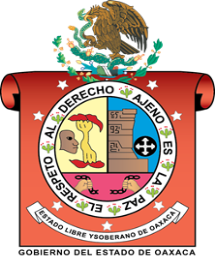 INSTITUTO ESTATAL DE EDUCACIÓN PÚBLICA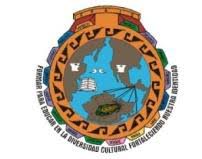 DEL ESTADO DE OAXACA ESCUELANORMAL BILINGUE INTERCULTURAL DE OAXACACLAVE: 20DNL0001RLICENCIATURA EN EDUCACIÓN PRIMARIA INTERCULTURAL BILINGÜEASESORA: MIREYA HERNANDEZ MONTEYANOSABERES COMUNITARIOSESTUDIANTE: ROSA LINDA LOPEZ GOMEZGRUPO: 102 ASEMESTRE: SEGUNDO SEMESTRESIERRA NORTE SAN JERONIMO TLACOCHAHUAYA, TLACOLULA OAXACA A 24 ABRIL DEL 2020Cuadro comparativo de plan de estudio 2011-2017 Ciencias naturales:Bloque 1 ¿cómo mantener la salud? Tema: Movimiento del cuerpo y prevención de lesiones, la alimentación como parte de la nutrición, dieta los grupos de alimentos, proyecto las brigadas de seguridad escolar, bloque II ¿cómo somos los seres vivos? Tema interacción con los seres vivos, la satisfacción de necesidades básicas, la importancia del cuidado del medio ambiente, proyecto la nutrición de las plantas y los animales, bloque III ¿cómo son los materiales y sus interacciones? Tema propiedades de los materiales y sus interacciones masa y volumen, temperatura, efectos de las fuerzas en los objetos, proyecto reto con los materiales y la temperatura, bloque IV ¿qué efectos produce la interacción de las cosas? Tema características de la luz y su importancia, características del sonido y su aplicación, interacción de imanes y su aprovechamiento, proyecto construcción de dispositivos musicales y magnéticos, bloque V ¿cómo conocemos? Tema la luna, proyecto la importancia de la nutrición y la salud.Desafíos matemáticos: bloque I los libreros, suma de productos, lo tengo, decimos, centésimos y milésimos, expresiones con punto, la fábrica de tapetes, fiestas y pizzas, y ahora como va, cuales faltan, la tienda de dona lucha, los uniformes escolares, butacas y naranjas, combinaciones, alcanza, como se ven, diferentes vistas, equiláteros o isósceles, un triángulo que es rectángulo, adivina cual es, hicimos lo mismo, al compás del reloj, el tiempo pasa, piso laminado de madera, solo para conocedores, bloque II cuál es la escala, es necesario el cero, cero información, que fracción es, partes de un todo, en busca del entero, el más rápido, tarjetas decimales, figuras para decorar, como gran artista, desarrolla tu creatividad, el transportador, geo plano circular, uso del transportador, pequeños giros, dale vueltas al reloj, trazo de ángulos, cuadros o triángulos, cual es más útil, bloque III camino a la escuela, los cheques del jefe, de diferentes maneras, expresiones equivalentes, tienen el mismo valor, tiras de colores, la fiesta sorpresa, sumas y restas, los ramos de rosas, cuadriculas grandes y pequeños, multiplicación con rectángulos, la multiplicación, algo simple, hagamos cuentas, de viaje, en la feria, cuadriláteros, en que se parecen, los habitantes de México, cuida tu alimentación, bloque IV que parte es, que fracción es, cuantos eran, primero fíjate si va, estructuras de vidrio, de varios formas, problemas olímpicos, cambiemos decimales, son equivalentes, la medida de sus dados, habrá otro, lo que hace falta, mucho ojo, de práctica, cuantas veces cabe, contorno y superficie, relación perímetro área, memorama, las costuras de Paula, cuantos caben, superficies rectangulares, en busca de una formula, medidas en el salón de clases, como es, bloque V porque son iguales, solo del mismo valor, el número mayor, cuanto más, cuanto menos, dobles triples, cuádruples, sucesión con factor, no basta con mirar, cuanto le falta, los más cercanos, de frutas y verduras, nos vamos de excursión, libros y cajas, a cual le cabe más, entre uno y otro, cuántos de estos, pasteles, pasteles, cuando la moda se acomoda.Lengua indígena: to benhe yashe, xshin bene zshin, wenwe ya, yelawased, bia yixe, xhin benhe shin, to bidao kio nhombia, lhayoa, yaba, kuent da gu che pat, yelambanp che to bog, weto gixo, nchexo, que aprendan a ser su descripción en lengua, el entorno que los rodea, de sus padres e integrantes de la familia, que investiguen los saberes comunitarios.Español: el libro misterioso, un día de campo, los Buenos vecinos, las aventuras de lía y Joel, entrevista a un bombero, Gulliver en liliput, mi familia y la bella durmiente, cartas aun gnomo, Tajín y los siete truenos, la fotografía, pateando luna, el papalote, gato encerrado, una visita a la sierra tarahumara, las abejas, gulliver en el país de los gigantes, los viajes de marco polo, los dinosaurios, el ratón del súper mercado y sus primos del campo, la fantasma de canterville.Español: podemos trabajar la escritura con los saberes comunitarios que los alumnos vayan investigando, haciendo entrevistas, con las personas que tienen experiencia, redactarlo tanto en español y la lengua materna, interpretan las situaciones vividas desde su perspectiva, escribiendo las recetas de las comidas típicas, haciendo cuadro comparativo con respecto a lo que se hacía antes en la comunidad ( ejemplo los lugares sagrados) y que cosas se han ido perdiendo con el paso de los tiempos y que cosas se han ido conservando.Historia: investigar la fundación de sus comunidades de origen, creencias, leyendas, rituales, como y donde surgieron los hechos históricos más importantes que han transcurrido desde la fundación de la comunidad hasta hoy en la actualidad, investigando con los sabios y abuelitos de la comunidad e ir profundizándolo para adquirir más conocimientos, y lo hechos y sucesos que pasan, la fundación de la banda, de la escuela, de la iglesia, como y para que hacen los rituales, también como rigen a la autoridad municipal por usos y costumbres, Ciencias naturales: investigar las plantas medicinales como los preparan y para qué sirven, los animales que viven en el campo, las plantas silvestres que hay los que sirven de adorno, los combustibles, también cuidar el medio ambiente, algo relacionado que tiene que ver con su salud, los cambios que surgen.Matemáticas: los números son muy importantes ya que siempre lo ocupamos para la vida cotidiana en cualquier ocasión siempre están presentes al ir en la tienda las medidas que ocupaban antes para medir en litros, cuartos, kilos, medias, también un instrumento muy importante que ocupaban para medir un terreno son los pies ya que con eso contaban para saber cuántos pasos hay en un terreno, el almud lo ocupan para medir el maíz, el frijol, la balanza para mediar el canario, chile, tomate, tuvo que pasar muchos para que el ser humano inventara instrumentos de medición para facilitar más los labores que ellos realizan, a los niños tienen que saber el origen de las matemáticas, por ejemplo cuales se ocupaban antes, cuando aún no existía un instrumentos de medición exactos y los números, el origen de donde surgieron Geografía: que investiguen las principales montanas más importantes que hay en la comunidad, los ríos, lagos, lagunas.Existen 4 ejes que son el eje social, eje humano, eje físico ambiental, eje económico, con el fin de rescatar los saberes y valores comunitarios de la comunidad, es una forma también para que los niños a prendan a desarrollar más sus conocimientos y para que tengan una idea de que son los saberes comunitarios, cada uno de los consiste en:Eje humano: los valores que a un existen y el respeto que a un tiene en los lugares sagradosEje social: comidas típicas, danza, músicaEje económico: menciona sobre el modo de vida y los trabajos que realizan las personasEje físico ambiental: características de la comunidadDe lo observado lo cotidiano resolver:¿puede trabajarse en un saber comunitario en un aula, cómo?Para poder trabajar en un saber comunitario en el aula es importante que los niños que investiguen de un saber comunitario y a base a ello crear estrategias para su aprendizaje, para fortalecer su identidad, conociendo más a sus comunidades de origen, ya sea desde las entrevistas e investigarlos saberes con personas adultas y sabios de la comunidad y profundizarlo más, de igual manera lo podemos relacionar con los demás materias escogiendo un tema de interés, los niños así van a ir aprendiendo más ellos mismos se darán cuenta que ya están abarcando otras materias y al final conjuntarlo nada más y analizando cada una de estas,  haciendo una descripción y como participa la comunidad, un ejemplo es de historia lo podemos relacionar que investiguen sobre la fundación de sus comunidades de origen los hechos y acontecimientos más importantes, de ahí contarles cómo es que los españoles conquistaron a México, son cosas que van de la mano solo es cuestión de saber explicarlo bien, para que entiendan dibujando mapas.¿Se puede relacionar el saber comunitario con los contenidos universales?Lo podemos relacionar con el español haciendo una descripción, leyendo, haciendo oraciones, con matemáticas cantidad de personas que trabajan en el campo haciendo gráficas, como se implementan los juegos tradicionales, ciencias naturales con la naturaleza que nos rodea, desde las plantas medicinales, animales silvestres, domésticos, la geografía la altitud, longitud, distancia de la comunidad, montañas y ríos, historia leyendas, cuentos mitos, fundación de la comunidad, podemos rescatar muchos saberes que existen en la comunidad y los podemos relacionar con las materias. ¿Cuáles son los campos, ejes contenidos o temáticas que se relacionan para trabajar los conocimientos comunitarios?Los cuatro ejes que son social, económico, humano, físico ambiental que van de la mano y que podemos trabajar con los niños, también contextualizando en el entorno que viven, na forma para que conozcan mejor sus comunidades de origen y familiaricen con ellos.Toponimia (lhobi rhenhe sne lo yechhi kia)El nombre de Yalahui “guía galawe” que significa cerro de en medio y según cuenta la historia que lo bautizaron como San Juan debido a que el 24 de junio se realiza una fiesta una fiesta en honor a ese santo y fue en esa misma fecha cuando se fundó la comunidad.Historia de la comunidad (no nhaka gre lachhia) Se asentaron en diferentes lugares, pero no se hallaban y finalmente se asentaron en el lugar denominado en lengua zapoteca “guía galawe” que significa cerro de en medio en ese legar ha existido y existe en la actualidad un grupo de habitantes que se dedicaban a las labores del campo, una idea propios de esos años quienes a su vez ya poseían su identidad y su propia cultura tradición, forma de vida y sus relaciones con la naturaleza.El 23 de junio del año de 1521 arribaron a este lugar los hermanos Bartolomé y Bernabé Chetzelada de Velasco y el 24 de ese mismo mes lo bautizaron a este lugar con el nombre de San Juan Yalahui y hoy en la actualidad se celebra una fiesta más o menos grande el 24 de junio en honor al santo patrón San Juan.Ubicación geográfica (lhoga rhegan)Tiene la categoría de agencia municipal perteneciente al municipio y distrito de Villa Alta, está ubicada en las faldas de tres cerros, se ubica en el noroeste del estado de Oaxaca, a una altitud de 1800 metros sobre el nivel del mar y una distancia de 215 kilómetros con el estado de Oaxaca, con un tiempo aproximado de 5 horas de distancia, tiene colindancia con diferentes lo calidades, en la parte norte, colinda con la comunidad de San Juan Petlapa, al este con la comunidad de San Juan Yatzona, al oeste en la comunidad de San Juan Tagui y San Juan Yatzecobi, al sur con la comunidad de Santa María Temaxcalapa.Dimensión físico ambiental (lho gixi)Existe mucha vegetación, sobre todo en la zona norte de la localidad, ya que ahí se encuentra un gran bosque.El tipo de vegetación es muy variable y extensa, cuenta desde flores silvestres hasta con árboles de aproximadamente 3 metros de diámetro, de ahí existen las orquídeas.Topografía y orografía (niza)En cuanto a la orografía cuenta con las siguientes montañas:  gia xhen (cerro grande) gis sobedo (cerro pluma) y gia galawe (cerro de en medio).Topografía: varía mucho, unas partes son llanas, otras inclinadas, ya que está rodeada de montañas.Suelo (yo’)El tipo de suelo localizado en la comunidad es variable, en la zona norte colindancia y es considerado un bosque, por lo que es muy bueno para la agricultura, en la zona sur el suelo ya es más estéril, ya que es una zona con muy poca vegetación y en la zona donde más se ha estado trabajando en propio para la siembra de la caña.Existen dos tipos de clima, pero el predominante es el templado húmedo.En la parte del norte predomina el clima templado, con lluvias en la mayor parte del año, en la zona sur predomina el clima cálido con pocas lluvias.Prevalece una temperatura de 14-24 centígrados clima semicalido húmedo con abundantes lluvias en verano (43.86%) templado húmedo con abundantes lluvias en verano (40.04%) cálido húmedo con abundantes lluvias en verano (13.00%) y semicalido húmedo con lluvias todo el año (2.10%).Vegetación (gixi ka rheka ni)Se puede apreciar mucha vegetación sobre toda en la zona norte de la comunidad, en el monte se puede apreciar los encinos, pinos, yabitos, arboles, que se aprovechan para obtener leña y madera, unos lo comercializan con otras comunidades o para su beneficio propio, para obtener recursos económicos, frutales de zona fría como los durazneros, pera, manzana, chabacano, piña. Frutas en zona caliente, níspero, naranja, mango, plátano, mandarina, plantas medicinales, son como hierva de susto, quelite de susto, ruda, sábila, manzanilla, buganvilia, las flores de ornato como las palmeras, el árbol de encino y los musgos y las flores silvestres como las orquídeas y la flor de Xóchitl.Fauna (silvestre yal gixi)En cuanto a este tema la comunidad es muy rica, ya que aquí se pueden encontrar una gran variedad de animales silvestres, sobre todo en la zona norte, que es el habitad del tapir (animal en peligro de extinción) este animal vive tranquilamente ya que está prohibido su caza, también hay jaguares, tigrillo, puma, pantera, zorro, gatos, monteses, pavo, silvestre, gallinetas, palomas, changos, tepescuincle, ardilla, tejones, venados.Hidrografía (gia xhen)La comunidad cuenta con ríos, cascadas, laguna, y chorros. Los ríos más conocidos son el rio pájaro, ya que esta divide el terreno de la comunidad, con la comunidad de San Juan Yatzona, otro es el rio maíz, ya que se encuentra en la zona donde se suele practicar el pastoreo, y es de gran ayuda para los habitantes en la época de siembra, ya que su nombre lo dice se encuentra en la zona donde se cultiva maíz.Las cascadas que existen se encuentran en la zona norte de la comunidad, uno encuentra en la zona sur, estas cascadas no tienen nombres ya que se encuentran en lugares de difícil acceso, pero son muy grandes con una altura aproximada de 6-7 metros.Existen 2 lagunas, las dos se encuentran en la zona norte, una está cerca aproximadamente a dos horas de distancia de carro, otra a 5 minutos y es considerado un lugar sagrado, ahí van a pedir para que les de su cosecha, también para que llueva, a pedir por sus familiares para que les vaya bien.Por ultimo en la comunidad existen chorros que son utilizados por las personas ya que las aguas que nacen ahí están limpias libre de contaminación, el choro que se encuentra en la zona sur es llamado en zapoteco (yago rhoaj) se encuentra justo a la orilla del pueblo, el otro se ubica en zona norte sobre la carretera que va a San Juan Tagui, es llamado en zapoteco (lachi slawe).La siembra de milpa (ka rhazake xoa)Dentro de la comunidad existen varios productores de maíz. A continuación se detallan los pasos para la siembra de maíz: lo primero que se hacen para sembrar es escoger el terreno que sea apto para la milpa, de ahí van a rozar el terreno, a tumbar árboles, en el mes de febrero una vez que ya se eso, se quema la hierba, se siembra a mediados de marzo, el maíz blanco se mezcla con frijol, el día en que se vaya a sembrar matan a dos guajolotes para llevarlo que coman los mozos, o las personas que vayan a ser gozona, en el mismo día las mujeres preparan el caldo de guajolote en el lugar que vayan a sembrar invitando a sus familiares, justo antes de la comida reparten el aguardiente con todas las personas presentes, una persona mayor riega el aguardiente en el suelo, pidiendo para que se de la cosecha, antes de empezar a comer también riegan el caldo de guajolote al suelo para que el otro año tengan una buena cosecha.Ya después de eso esperan dos semanas y van a checar el frijol si aún sigue ahí, si no lo han sacado los animales y lo revisan, también checan al maíz, el mes de enero van a cortar frijol seco y de ahí lo tienden al sol, hasta que se seque bien, le pegan con un palo para sacar el frijol y la bestia se come los residuos del frijol. Así es como se trabaja en la comunidad.Siembra de café (ka rhazake kape)Tiempo máximo para que se inicie su producción, 4 años y para realizarlo para este trabajo primeramente se tiene que considerar que se cuente con los medios para sembrar.Se busca un terreno con suficiente sombra para los arboles de café, si no cuenta con un terreno que no tenga arboles de sombra, primero se tiene que sembrar árboles para sembrar, para la cual atrasaría el proyecto unos dos años.Se procede a limpiar el terreno y se compran arboles de café, o las semillas las siembran en masetas, cuando ya tengan dos meses se produce a sembrarlos en el terreno bien abonado. después de dos meses se empieza con el deshierbe y se tiene que continuar haciéndolo cada tres meses, se tiene que ser muy observador por si existen plagas hay que tratarlos, si los arboles cuentan con un cuidado con el deshierbe y abono se estima que produce aproximadamente a los tres años, pasados a los tres años, las personas se dedican al corte de café donde hacen gozona o contratan mozo para ir a recoger el café, una vez que ya están cortados los separan los que son rojos con ellos hacen pergamino y lo pasan a la máquina, lo lavan y lo tienden, los que son verdes o están ya muy  maduros los hacen bola, las personas lo comercializan con productores, también entran en proyectos para que vendan su café en un precio que les conviene, otros lo ocupan para su autoconsumo, lo preparan en polvo de café, también lo venden.Elaboración de panela (ka rhonke tashishi)Preparan el terreno para sembrar la caña, hacen gozona con otras personas para talar árboles que hay alrededor una vez que ya lo hayan sembrado esperan tres años para que la caña crezca, una vez que ya están grandes lo cortan eso lo hacen entre varias personas, buscando gozona o contratan mozos para que los ayuden, se quedan en el lugar donde está el terreno y hacen una casa, el trapiche es una máquina que exprime el jugo de caña donde un caballo da vueltas y va alguna persona a corretear el caballo, una vez que ya está el jugo lo ponen a hervir en la olla grande echándole cal, plátano verde, calabaza, tiene que haber mucha lumbre en el horno para que hierva y lo puedan quitar a tiempo, las mujeres van dejarles comida a los hombres que están elaborando la panela, la olla tarda 12 hrs en ponerse en el fuego, de ahí lo quitan y lo echan en moldes para que de forma a la panela dependiendo la cantidad de cañas  que tienen, después forran la panela.Canasto (ga)Materiales: bejuco, cuchilloProcedimiento:Las personas mayores elaboran los canastos, y algunos adultos, otros hoy en día ya perdieron la practica en elaborarlos ya que se requieren de tiempo y paciencia, para seguir el bejuco, la persona se hace tres horas para llegar en el lugar en que se va a cortar, el bejuco ya que lo hayan cortado lo llevan a la casa y lo limpian, y empiezan a elaborar el canasto se tardan dos o tres días en hacerlo, ya que es un proceso complicado, al terminarlo, algunos lo venden, otros lo ocupan para su beneficio propi, algunos lo ocupan para lavar el café, otros lo utilizan para ir a cortar café, lo cuelgan en los hombros y cortan el café.Vestimenta (larhe yaga)Materiales: hilo, estambre, palo, mecapalSe elabora el traje típico que las personas adultas usan hoy en día, ya que las nuevas generaciones ya no lo usa, quizás por la nueva modernización, por los cambios que últimamente se ha habido, por la globalización y por falta de interés en recuperar la cultura, también la vergüenza al momento de portan, por las burla, bulling de otras personas, más que nada eran mal vistas, por el simple hecho de portar el traje típico que los identifica como indígenas que pertenecen a una cultura, que son parte de los pueblos originario.El traje típico consiste en una blusa blanca con franjas rojas y líneas rojas, el blanco significa la pureza.Portan un cenidor que sostiene un enredo blanco que es la falda, usan huaraches de plástico, en el cabello se hacen dos trenzas, amarrándose con un listón negro.En el caso de los hombres portan una camisa blanca, un pantalón de manta de color blanco, un sombrero de palma, huaraches, un paliacate, este traje identifica a la comunidad de San Juan Yalahui.Para elaborar la vestimenta lo hacen a través del telar de cintura, se tarda un mes en elaborarlo ya que requiere un tiempo y paciencia esta difícil el proceso para hacerlo.Jícara de calabaza (xiga yaga)Materiales: la calabaza, machete, cuchilloLas personas elaboran jícaras de madera ya que lo ocupan para agarrar agua o meter lo que se requiere de acuerdo a sus necesidades, de lo que hacen las personas es que siembran la calabaza de ahí esperan dos meses para que crezca, lo van a traer para sus casas, lo parten a la mitad con el machete, le van dando forma para que salga como la jícara, le sacan todo lo que tiene adentro, guardando la semilla que tiene para que así sigan sembrando.Escoba (gbaya)Materiales: plantas, hilo, macheteLas personas mayores ocupan la escoba de hierva con rama de algunas plantas, para barrer la casa, o cuándo van al rancho, las personas que aún siguen ocupando estas escobas consiguen las plantas en los campos y se hacen 2 horas caminando ya que casi ya no se encuentran cerca.Mecapal (bada)Materiales: hilo de isleLas personas se dedican a ser mecapal ya que es un fuerte de recurso, para su sustento propio, también lo ocupan para ir a traer leña, a llevar costales pesadas o materiales, ha sido de gran ayuda para las personas, con eso de igual forma llevan el costal de café, le amarran cuando la mula lleva una carga, lo hacen aproximadamente en dos semanas lo van trenzando de tal forma que quede y le van dando forma.Gastronomía (yelawago)La comida típica que consumen en la comunidad es la memela de sal, quebrajado de plátano, memela de frijol, caldo de guajolote, amarillo de frijol, amarillo de tepejilote, quelite, comidas tradicionales que se come cuando hacen fiestas es el caldo de guajolote, ya que es una comida típica, que comían los antepasados que se ha ido transmitiendo de generación a generación. La mayoría de las personas ya casi no consumen estas comidas típicas y se han ido perdiendo con el paso del tiempo porque los niños, jóvenes, prefieren comer otras comidas.Tortilla de plátano (yeta yelha)Ingrediente: 1kg de plátano1 kg de masa5 g de salProcedimiento:1.- muele el plátano en el metate2.- ya que hayas molido el plátano, ahora revuélvelo con la masa y la sal.3.- tortea la tortilla en forma circular.4.- coloca la tortilla en el comal y voltea para que se cueza bien.Memela de sal (wanha zedi)Ingrediente: 5 g de sal1 kg de masa5 g de chintestleProcedimiento:1.- revuelve la masa con un poco de sal2.- ya que lo hayas revuelto ahora mezcla el chintestle3.- tortea la tortilla en forma que usted quiera ya sea en forma de huevo o rectangular.Memela de frijol (wanha zaa)Ingrediente: 5 g de sal1 kg de masa5 g de chintestle1 kg de frijolProcedimiento:1.- revuelve la masa con un poco de sal y con frijol2.- ya que lo hayas revuelto ahora mezcla el chintestle3.- tortea la tortilla en forma que usted quiera ya sea en forma de huevo o rectangular.Quebrajado de plátano (belha yelha)Ingredientes:CebollaEpazoteChilePlátano verde Sal frijol1.- pon a hervir el frijol2.-Pela el plátano3.- machácalo con una piedra4.-  checa que ya está cocido el frijol métele el plátano5.-  ponle sal6.-agregale epazote y chile7.- espera a que hierva y listoAmarillo de frijol (gindo zaa)Ingrediente:Frijol sal masachile secoajocebollaprocedimiento:1.- pon a hervir frijol2.- échale sal3.- con la masa haz tortillas chiquitas4.- ya que están cocidos los frijoles échale las tortillas de masa5.- muele chile, ajo, cebolla6.- agrégale a la olla de frijol7.- espera a que hierva y listoCaldo de guajolote (shiza belha)Ingrediente:Sal carne de guajoloteChile secoChile guajilloAjo CebollaHierva santaprocedimiento:1.- lava la carne de guajolote2.- pon la a hervir3.- échale hierva santa4.- muele el ajo, cebolla, chile seco, chile guajillo5.- en la olla agrégale sal6.- una vez que ya está cocido la carne, échale el chile que moliste7.- espera a que hierva y listoAmarillo de tepejilote: (gindo yetzo)Ingrediente:Frijol SalChile secoAjoCebollaTepejiloteProcedimiento:1.- pon a hervir el frijol2.- agrégale sal al gusto3.- échale los tepejilotes4.-muele chile seco, ajo, cebolla5.- échale a la olla6.- espera aquel hierva y listoQuelite (koan)Ingrediente:QueliteSalLimónChile Elote1.- pon a hervir el quelite con agua2.- agrégale sal3.- échale los elotes4.- una vez que ya están cocidos la quita de la lumbre 5.- lo puede acompañar con chile y limónPipian (sin yeto) PorcionesIngredientes: ¼ de semilla de calabaza¼ de chintestle5 gramos de salProcedimientoPon la semilla en el comal que se crujaMuele las semillas en el metate y agrega un poco de chintestleRemoja la mezcla para que quede un poco agudoSírvelo en un plato y agregue un poco de salGuía de chayote (gindo yeto)3 porcionesIngredientes:Guías de chayoteSal al gusto1.- lava las guías de chayote muy bien2.-con cuidado en una tabla pica verdura, corta las guías de chayote a la mitad3.- pon en una olla 3 litros de agua al fuego4.- agrega las guías de chayote a la olla junto con sal al gusto5.- tapa la olla y déjala por 30 minutos a fuego lento6.- listo y a disfrutarloAtole (nezegi)1 litro de litro 1 kg de masaProcedimiento:1,- en un pacillo limpio y vacío agrega un litro de agua2.- agrega la masa y mézclalo bien 3.- cuela la bebida4.- listo para tomarAtole de masa (nezegi koa)Ingrediente:Masa agua azúcar1.- en un traste revuelve la masa con el agua de tal forma que quede espeso2.- cuélalo3.- pon una olla en la lumbre y échalo ahí4.- muévelo hasta que hierva5.- listo para tomarDanzas de la comunidad (weya ki lachhia)Los tipos de danza que se practican en mi comunidad son los siguientes: azteca, wenche nene, wenche viejo, malinche, cada una de estas danzas tiene diferentes números de elementos, vestimenta, y sones.Cantinflas:  esta danza se compone de 8 integrantes, su vestimenta es de diferentes colores, un sombrero de listones, su ropa es de tercio pelo con lentejuelas, esta danza se compone de 32 sones, un registro que se llama la Adelita y el jarabe.Malinche: esta danza se compone de 8 integrantes, su vestimenta es de diferentes colores, rojo, azul, verde, morado, amarillo, rosado, sombrero adornados con el listón y un espejo, lleva lentejuelas en su ropa, se compone de 20 sones y dos registros.Wenche viejo: esta danza se compone de 8 integrantes, su vestimenta es de ropa viejita roto, donde todos los integrantes agarran una botella y hacen que beben, se compone de 12 sones y un registro.La música Consistía en la ejecución del teponascle o tamboril y la chirimía que era la música que comenzaba sus festividades, después de varios años de existencia es decir por el año de 1600, empezaron a amenizar sus fiestas con instrumentos liricos.A partir del año de 1725 los habitantes de San Juan Yalahui quisieron formar una banda o un grupo de músico de esta forma recaudaron fondos y adquirieron ciertos instrumentos, debido a la ignorancia adquirieron varios instrumentos de un solo sonido, como consecuencia la música que ejecuta era peculiar.Así en el año de 11800 se fundó la banda filarmónica por el maestro Jerónimo Cruz originario de la comunidad de Santiago Zoochila, durante esta época la banda recién formada, participo en acontecimientos muy importantes gracias al apoyo de este entusiasta del maestro, al fallecer este maestro la banda sufrió nuevamente y el año de 1912 se vieron la necesidad de conseguir otro maestro, de esta manera vino el maestro Anselmo Ventura Reyes de San Melchor Betaza.Hasta en el ano de 1980 esta asociación filarmónica se fue formando, después llego otro maestro llamado Braulio Cano Martínez, originario y vecino de esta misma comunidad. Organizaciones sociales políticas (ka nhakoake)En la comunidad de San Juan Yalahui, tiene la categoría de agencia municipal, pertenece al municipio y distrito de Villa Alta, cuenta con un cabildo municipal, que está integrada primeramente por el agente municipal, luego le sigue el alcalde único constitucional, luego los dos suplentes y dos regidores, también por cuatro mayordomos y seis policías y la autoridad municipal tiene la función de regir en el orden y las normas en la comunidad, además de administrar los recursos y velar por los intereses de la comunidad.Cuenta también con un comisariado de bienes comunales que está formada por un presidente, un tesorero, un tesorero, un secretario, este grupo lo conforman doce personas de esos doce, nueve son los que conforman el consejo de vigilancia, y los doce se reúnen en un solo lugar, ellos tienen la función de cuidar la flora y la fauna y también vigilar el buen uso de los terrenos comunales.Usos y costumbres (ka rhonke loyechhi)Para elegir a la autoridad, se rigen por usos y costumbres, primeramente, se convoca a una asamblea general de todos los ciudadanos activos, reservados de nuevo ingreso, como suele llamarlos en la comunidad, estando presentes todos los ciudadanos se les da agradecimiento por hacer caso de este llamado, para llevar a cabo la reunión es de suma importancia ya que esta asamblea lo realizan a fines de noviembre, dicho lo anterior enseguida el secretario municipal da a conocer el orden del día, en que se sujetara dicha reunión:1.- pase de listaAntes de exponer a los candidatos para el agente, deben de tomar en cuenta a los ciudadanos que vigilan a nombrar, que ya hayan cumplido con los demás cargos que les corresponde para la elección, también lo hacen con ternas es decir nombran a tres candidatos para que los ciudadanos pasen a votar por sus candidatos que es de confianza, y el que tenga mayor cantidad de votos es el que será agente, enseguida el alcalde único constitucional, siguiendo el mismo método, posteriormente se elige a los candidatos para suplentes y regidores y la autoridad ya que está por terminar su cargo ellos eligen a los policías y topiles, tienen que realizar 5 cargos para llegar a hacer agente municipal.Principales actores sociales (benhe yajlho)Los principales actores sociales son los maestros de música que han enseñado a nuevas generaciones para que se continúe conservando la música, la autoridad municipal por velar y cuidar y cuidar del pueblo en general, a los curanderos que ayudan a los que están enfermos, a los sabios  de la comunidad ya que ellos son los encargados de orientar y dar consejos a las autoridades, también con sus experiencias ayudan a resolver problemas, a los catequistas que ayudan para que la iglesia siempre este abierta y limpia.PoblaciónSan Juan Yalahui es una población perteneciente al municipio de San Idelfonso Villa Alta, en el estado de Oaxaca, cuenta con 500 habitantes, está a 1800 metros de altitud, hay 240 hombres y 260 mujeres, el porcentaje de analfabetismo entre los adultos es de 9.2 %, el grado de escolaridad es de 4.98%, tiene agua potable, cuenta con energía eléctrica y también con drenaje.El sustento d las personas de la comunidad son los trabajos que ellos realiza, como los artesanos, las labores del campo, la gozona, el tequio la siembra, la cosecha de café, la elaboración de la panela, ellos trabajan día a día, sin tener día de descanso, algunos van al mozo, trabajan de albañiles, carpinterías, otros son maestros, tienen su propio profesión y oficios, otros emigran a los Estados Unidos, cada quien tiene su nivel de vida dependiendo a su economía. Los valores que se practican (ta chhia rhonke)En la comunidad existen muchos valores algunos son:1.- la ayuda mutua consiste en que los ciudadanos se ayudan uno al otro, al enfrentar dificultades, podría ser la muerte de algún familiar, algún imprevisto o entre otras cosas, los ciudadanos van a visitar la persona afectada y le llevan lo que pueden, podría ser económica o ayuda física, de igual manera al realizar una boda van ayudar en la casa de los novios las actividades que se van a realizar.Tequio: es cuando la autoridad las invita a ser la limpieza general del pueblo, también cuando las señoras van a barrer por las calles principales del pueblo eso lo hacen cada mes.También van a visitar a la señora que acaba de parir llevándole regalos ya sea ropa, comida para él bebe y a la mana, de igual forma van a visitar a los enfermos lavándole la ropa, llevándole comida y atole blanco.Gozona: consiste en ayudar a una persona para que después nos vuelva ayudar, la persona que requiere de la gozona va a ver una persona y le dice que lo ayude y después ella le va a devolver la ayuda.De igual forma cando una persona está quemando su terreno y se le pasa la lumbre, empieza incendiar es donde la autoridad municipal anuncia por el micrófono para que todas las personas vayan ayudarle apagar el incendio.Creencias (tarnelhachhike)Cuando tiembla de madrugada es cuando dicen que va a estar haciendo mucho calor.Cando un gato maúlla en la madrugada en la casa es que alguien va a morir de la familia.Al tener comenzó en la palma de la mano es que vamos a tener dinero.Cando llora un pájaro en la mañana es que está pidiendo que llueva, si llora en la noche está pidiendo que al día siguiente haga calor.Si vez al señor del monte y te ofrece dinero y no lo aceptas te enfermas, si aceptas su dinero al morir te vas a ir con él y vas a trabajar como su esclavo, pero en vida vas a ser muy rica.En la laguna se hundió un caballo y dicen que en ese lugar hay un gran remolino, cuando fueron a buscarlo no lo encontraron se lo llevo el remolino.Cuando gritan en el chorro sin querer y dicen que el señor que vive ahí se roba el alma, por eso uno se enferma se sana hasta que lo curen. También cuando uno se cae dicen que ahí se queda el alma de uno.Si comemos tortilla quemada, ya no vamos a tener miedo en la oscuridad.Si de noche al salir afuera uno siente que alguien lo anda persiguiendo dicen que es el mal aire.De igual forma al soñar con una persona nos trata de decir algo.Al soñar que estamos comiendo carne dicen que nos vamos a enfermar.Es malo si una mujer que está embarazada sale de su casa cuando hay relámpagos, eso le afecta al bebe.Al momento que una señora está embarazada y toca a una niña de 0-2 años la niña se vuelve chipi.En noviembre en la fiesta de todos santos, si una persona deja d comer una semana antes de que acerque la fiesta los puede ver.En la noche es cuando anda más el mal aire.Lugares sagrados (garnhelhachhike)La laguna que se encuentra al norte de la comunidad es considerada un lugar sagrado ya que ahí van a pedir para que llueva, les dé una buena cosecha ese año, haciendo un ritual, una persona de avanzada edad habla con la madre tierra, llevando aguardiente, regándolo en la orilla de la laguna, ahí matan a una gallina regando su sangre alrededor, ahí mismo lo preparan, haciendo un convivio con los invitados.La iglesia católicaLa iglesia católica es considerada uno de los lugares sagrados ya que ha existido durante muchos años, cuando aún Vivian los antepasados, donde van a pedir por el bienestar de sus familiares para que les vaya bien en sus trabajos, de igual forma si tienen alguna enfermedad.El panteón (kapazando)El panteón es uno de los lugares más importantes ya que ahí están enterrados los antepasados que tuvieron mucha influencia en la comunidad. Además, ahí festejan día de muertos donde todas las familias van a limpiar y a dejar flores.En la comunidad se hacen rituales, ahora ya hay muchas religiones ya pocas personas lo hacen, lo hacen en una laguna y ahí piden por su cosecha o por lo que ellos necesitan, tienen que ir un día domingo o viernes para que se cumpla ya que son los días indicados, llevan aguardiente, gallina, vino, mezcal, lo rocían ahí alrededor de la laguna y piden por sus necesidades.Cando un niño se cae recogen su espíritu, o se haya asustado en algún lugar, lo que llevan es juquelite, al llegar a ese lugar riegan aguardiente, después dicen unas palabras, con el juquelite le pegan a la persona y le echan todo el cuerpo.Vías y medios de comunicación (ga rhoka benhe)En la comunidad existen medios de comunicación como el teléfono de las compañías de Telmex, recientemente llego la señal de celular movistar, el radio para escuchar música y noticias importantes, la televisión para ver noticias y otros canales, la computadora para redactar textos o para hacer papeles.La carretera para transportarnos de un lugar a otro, el carro es indispensable, el burro, caballo para cargar cosas.Patrón migratorio (ga tolha rheajke rhajenke chhin)Las personas emigran por falta de recursos, para sacar adelante a su familia, buscándoles una mejor calidad de vida.La mayoría de las personas que emigran son jóvenes ya que buscan una mejor vida, porque a ellos no les gusta trabajar en el campo, o se van de contrato y prefieren a emigrar a los Estados Unidos para ahí buscar una mejor calidad de vid.Otra razón por la que emigran es porque no les gusta estar en la comunidad y prefieren salir afuera, para ahí disfrutar de otras costumbres y a los gustos que ellos quieren tener.Leyenda (tachigoka tzinhagolha)El señor del monte (benhe gia)Cuentan la leyenda que hace muchos años, una señora fue a ver a su milpa, al llegar en el lugar que se encontraba vio que toda su milpa estaba en el suelo pisoteado por los animales, que se los estaban comiendo, ella de repente empezó a llorar, cuando de pronto de la nada apareció un señor bien vestido como ropa de mariachi y llevaba un caballo blanco, le pregunto si la milpa era suya entonces empezó a reírse a carcajadas, la señora se sorprendió tanto pero en vez de preguntarle por la risa decidió no decir nada, el proseguido, disculpe usted es que mis animales se comieron toda su milpa yo arreglare el daño que ocasionaron lo recompensare por el mal rato que le hicieron pasar, ella quedo muy sorprendida por lo que había dicho aquel señor, el señor le dijo que si sabía hacer de partera, elle le dijo que si sabía,  le dijo que andaba buscando a una que le ayudara a su esposa que estaba a punto de dar a luz y que le pagaría muy bien el trabajo, como la señora era pobre acepto inmediatamente, él le dijo sígame y no me diga nada lo que va ver, la señora se asustó mucho a que se refería aquel hombre, y si solo me está engañando pensó ella, al llegar en una gran piedra , el señor le dijo llegamos esta es mi casa, la señora se quedó muda de la impresión y pensó acaso viven personas en una piedra cómo es posible que eso suceda, y desde cuando, al abrir la puerta todo era de oro, habían muchas puertas que se habrían uno por uno, al llegar a la casa vio a muchos animales, el señor le dijo no tenga miedo estos son mis animales ve todos los que están en el monte yo soy el dueño de todos ellos, tengo a personas que trabajan para mí, para que cuiden a mis animales para que no los cacen, luego vio a dos muchachas que estaban preparando comida, la pasaron al cuarto donde se encontraba la mujer del señor, de ahí ayudo a la señora al terminar llamo al señor para que viera que había tenido un varón, luego pidió jabón para lavarse y le dieron un jabón muy grande que la señora desconocía, después la invitaros a comer, le sirvieron en un plato muy grande, con carne grande y la tortilla estaba muy grande cosa jamás había visto, le empezó  a dar miedo, entonces pidió un poco de sal y el señor del monte exprimió su nariz y lo hecho en su plato, la señora esta vez estaba muy atemorizada y le dio asco, hacía que comía la tortilla, para que no se dieran cuenta que ya quería irse de haya, le dio las gracias a las muchachas de ahí le dijeron que no comió nada y que se llevara la carne para el camino la señora acepto, le dijo a l señor que ya tenía que irse, el señor le dio las gracias por haber ayudado a su esposa,  en agradecimiento le dio un costal de carbón, le dijo que lo metiera en el ataúd tres días y después de tres días lo iba abrir la señora estaba tan atemorizada que acepto con tal de irse rápidamente, de ahí le dijo cuando llegues donde está tu milpa vas a ver que ya se compuso esta como si nada le hubiera pasado, la señora le dio las gracias, el señor la llevo de  vuelta un poco cerca de donde se encontraba su milpa, al llegar donde estaba la milpa la señora vio que estaba bien, ya no estaba como estaba en la mañana cuando llego a verlo, inmediatamente se fue para al pueblo, estaba muy confundida por lo que le había pasado, al llegar todo el pueblo la andaban buscando y se le hizo raro del porque la andaban buscando, todos se sorprendieron al verla, se espantaron y algunos huían de ella atemorizados, ella trato de tranquilizarlos les dijo porque me buscan si apenas Salí en la mañana fui a ver a la milpa, algunos estaban preocupados por ella y le dijeron cómo es posible eso que hasta ahora apareces te hemos estado buscando durante tres días, ella les estuvo contando todo lo que ocurrió las personas se sorprendieron mucho y se atemorizaron por lo sucedido, pero finalmente comprendieron y ya casi no querían hablar con la señora porque le tenían miedo, pero ella omitió la parte cuando le dio el carbón, al llegar en la casa le conto a su esposo y juntos lo metieron al ataúd , al cabo de tres días abrieron el ataúd se sorprendieron mucho al ver que el ataúd estaba lleno de dinero, entonces ellos fueron muy ricos, cuentan las personas que estando dentro de la piedra no pasa el tiempo que ahí va muy lento, por eso la señora pensó que había ido medio día, sin embargo trascurrieron tres días en nuestro mundo, y que en el mundo de ellos el tiempo no pasa, es así como esta leyenda sigue viva en la comunidad por que más de una ha pasado hasta en la actualidad, y dicen los que tienen suerte se encuentran a este señor del monte y les ofrece dinero, pero a cambio le venden su alma, al morir van a ir a trabajar con él, pero antes de haber disfrutado de su riqueza, dicen que ese señor no los trata bien les pega y no les da de comer.de plan de estudio 2011de plan estudio 2017Se centra en los procesos de aprendizaje de los alumnos y alumnas. Atiende las necesidades específicas para mejorar las competencias de las y los alumnos, permitiendo su desarrollo personal.Que trabajan por bimestre y tienen 5 bimestresPlan de estudio:Español: tengan diferentes modos de leer, interpretar analizar textos, de aproximarse a su escritura y de integrarse a los intercambios orales, utilicen eficazmente el lenguaje, para organizar su pensamiento y su discurso analicen y resuelvan problemas de la vida cotidiana, accedan y participen en las distintas expresiones culturales, reconozcan la importancia del lenguaje para la construcción del conocimiento y de los valores culturales y desarrollen una actitud analítica y responsable ante los problemas que afectan al mundo.matemática: desarrollen formas de pensar que les permite formular conjeturas procedimientos para resolver problemas, así como elaborar explicaciones para ciertos hechos numéricos o geométricos, utilicen diferentes técnicas o recursos para hacer más eficientes los procedimientos de resolución, muestran disposición, hacia el estudio de la matemática, así como el trabajo autónomo y colaborativo, conozcan y usen las propiedades del sistema decimal de numeración, para interpretar o comunicar cantidades de distintas formas, las operaciones básicas.formación cívica y ética: se asuman como sujetos dignos capaces de desarrollarse planamente mediante el disfrute y cuidado de su persona, de tomar decisiones responsable y autónomas para orientar la realización de su proyecto de vida.ciencias naturales: reconocen que la ciencia como una actividad humana en permanente construcción con alcances y limites, cuyos productos se aprovechan según la cultura y as necesidades de la sociedad, participan en el mejoramiento de su calidad de vida a partir de la toma de decisiones orientadas a la promoción de la salud y el cuidado ambiental, con base en el consumo sustentable, aprecian la importancia de la ciencia y la tecnología, desarrollan e investigan de los conocimientos científicos y sus niveles y su mundo de interpretar acerca de los fenómenos naturales, procesos, fenómenos, biológicos, físicos y químicos.la entidad donde vivo: identificar y especialmente características del territorio y de la vida cotidiana de los habitantes de la entidad a lo largo del tiempo, los cambios y las relaciones del componente natural, sociales culturales, económicos y políticos de la entidad, participan en el cuidado del medio ambiente, así como respetar y valorar el patrimonio natural y cultura de la entidad, en el espacio geográfico.Educación física: desarrollar su motricidad, implementando juegos para su aprendizaje. Educación artística: desarrollar competencias artísticas y culturales, a partir del acercamiento a los lenguajes, procesos y recursos y recursos de los artes, para potencializar sus capacidades, atender sus intereses y satisfacer sus necesidades socioculturales. Geografía: explicar relaciones entre componentes naturales, sociales, culturales, económicos y políticos del espacio geográfico para construir una visión integral del espacio en las escalas local, situaciones de la vida cotidiana, espacio geográfico, diversidad natural, social, cultural, económica y prevención de fenómenos naturales.Historia: la comprensión de los principales hechos y procesos históricos del país y del mundo, manejo de información para explicar hechos, son parte de la historia de la humanidad, identidad, cuidar el patrimonio natural y culturalMayor profundidad, educación integral, desarrollo de habilidades socioemocionales, la autonomía curricular y una mejor articulación entre los niveles de educación básica, son algunas de las transformaciones que tendrá el sistema educativo en México con la finalidad de preparar los mexicanos que se requieren para el futuro.Principios pedagógicos tiene 12Renovar el pacto entre el estudiante, maestro y padres de familiaTrabajar en colaboraciónGenerar ambientes de aprendizajeeducar para la libertad y la creatividad.Este contiene un nuevo planteamiento pedagógico, del cual la reforma elevó a nivel constitucional la obligación del Estado Mexicano de mejorar la calidad y la equidad de la educación para que todos los estudiantes se formen integralmente y logren los aprendizajes que necesitan para desarrollar con éxito su proyecto de vida.Evaluar desde el enfoque formativo es una actividad compleja que involucra diversos elementos como la medición, la calificación, la estimación y la acreditación.La medición compara un estándar o logro a partir de un resultado que pueda representarse en cifras; por ejemplo, al aplicar un examen de opción múltiple a los estudiantes para medir qué aprendieron durante un trimestre, no se evalúa, sino que se mide el aprendizaje sobre aspectos específicos.Lenguaje y comunicación: comunica sentimientos, sucesos a ideas tanto de tanto en forma oral, como escrita en su lengua indígena, también se comunica en español, oralmente y por escrito, describe en ingles aspectos de su pasado y del entorno, así como necesidades inmediatasPensamiento matemático:  comprende conceptos y procedimientos, para resolver problemas matemáticos diversos y aplicarlos en otros contextos.Exploración y comprensión del mundo del mundo natural y social:  reconoce algunos fenómenos naturales y sociales que le generan curiosidad y necesidad de responder preguntas, los explora mediante la indagación, el análisis y la experimentación, se familiariza con algunos representaciones y modelos por ejemplo (mapas, esquemas y línea del tiempo)Pensamiento crítico de solución de problemas: resuelve el problema aplicando diversas estrategias, observa, analiza, reflexiona, planea, con orden, obtiene evidencia que apoyen la solución que propone, explica sus procesos de pensamiento.Habilidades socioemocionales: tiene capacidad de atención, identifica y pone en práctica sus fortalezas personales, para autorregular sus emociones y estar en calma para jugar, aprender desarrollar empatía y convivir con otros, desenan y emprende proyectos cortos, mediano plazo.Colaboración de trabajo en equipo: trabaja de manera colaborativa, identifica sus capacidades y reconoce y aprecia el de los otros.Convivencia y ciudadanía: desarrolla su identidad como persona, conoce respeta y ejerce sus derechos y obligaciones, favorece el dialogo contribuye a la convivencia practica y rechaza todo tipo de discriminación y violencia.Apreciación y expresión artística: explora y experimenta distintas manifestaciones artísticas, se expresa de manera creativa por medio de elementos de la música, la danza el teatro y las artes visuales.Atención del cuerpo y la salud: reconoce su cuerpo, resuelve retos y desafíos, mediante el uso creativo de sus habilidades corporales, toma de decisiones, informadas sobre su higiene y alimentación, participa en situaciones de juego, actividad física, procurando la convivencia sana y pacífica.Cuidado del ambiente: reconoce su importancia, identifica problemas locales y globales es, así como soluciones que puede poner en práctica (ejemplo apagar la luz, y no desperdiciar el agua)Habilidades digitales: identifica una gran variedad de herramientas y tecnológicos que utilizan para obtener información, crear practicar, aprender, comunicarse y jugar.En educación básica están estrenando nuevos programas libros de texto y técnicas de aprendizajeHan ido modificando ya en el 2017 ya están implementando el inglés como una tercera lengua y que desde preescolar aprendan a hablarlo y ya en primaria ir lo reforzando más para que en un después lo sepan dominar bien, que está cambiando la modalidad en cómo se trabajaba antes con el plan y programa 2011, ejemplo los libros de textos ya no vienen iguales como los libros que veíamos si no que ya los van cambiando, por lo regular ahora ya traen poca información y son delgadas, de igual los libros de antes contenían mucha información muy valiosas, y teníamos una buena aprendizaje.En los libros de ahora ya les mandan las paginas para que lo consulten desde google, es una gran dificultad ya que la mayoría no tiene acceso a internet más que nada en comunidades indígenas, ya trabajan por proyectos.Principios pedagógicos tiene 14Poner y su aprendizaje en el centro de proceso educativoReconocer la naturaleza social del conocimiento.Diseñar situaciones didácticas.